H. AYUNTAMIENTO CONSTITUCIONAL SAN JUAN DE LOS LAGOS, JALISCO, 2018-2021 ORDEN DEL DIA SESION  09  SOLEMNE DE AYUNTAMIENTO  14  DE  SEPTIEMBRE  DEL AÑO 2020 Hora de inicio: 7:00 p.m. 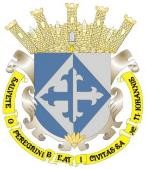 Lugar de reunión: Patio del Palacio Municipal. I.- LISTA DE ASISTENCIA Y VERIFICACION DE QUORUM. II.- LECTURA DEL ORDEN DEL DIA. III.- HONORES A LA BANDERA Y ENTONACION DEL HIMNO NACIONAL. IV.- ENTREGA DEL FORMATO POR ESCRITO, CORRESPONDIENTE AL SEGUNDO INFORME DE GOBIERNO, POR PARTE DEL PRESIDENTE MUNICIPAL L.C.I JESUS UBALDO MEDINA BRISEÑO, A LOS REGIDORES MUNICIPALES.  V.- CLAUSURA DE LA SESION. 